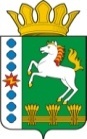 КОНТРОЛЬНО-СЧЕТНЫЙ ОРГАН ШАРЫПОВСКОГО РАЙОНАКрасноярского краяЗаключениена проект Постановления администрации Холмогорского сельсовета Шарыповского района «О внесении изменений и дополнений в Постановление администрации Холмогорского сельсовета  от 30.10.2013 № 294 «Об утверждении муниципальной программы «Обеспечение транспортной доступности и коммунальными услугами граждан»  (в ред. от 06.12.2019 № 472-п)16 марта 2020 год 						      		       № 12Настоящее экспертное заключение подготовлено Контрольно – счетным органом Шарыповского района на основании ст. 157 Бюджетного  кодекса Российской Федерации, ст. 9 Федерального закона от 07.02.2011 № 6-ФЗ «Об общих принципах организации и деятельности контрольно – счетных органов субъектов Российской Федерации и муниципальных образований», ст. 15 Решения Шарыповского районного Совета депутатов от 20.09.2012 № 31/289р «О внесении изменений и дополнений в Решение Шарыповского районного Совета депутатов от 21.06.2012 № 28/272р «О создании Контрольно – счетного органа Шарыповского района» (в ред. от 20.03.2014 № 46/536р), пункт 1.2.3 Соглашения от 20.01.2015 «О передаче Контрольно-счетному органу Шарыповского района полномочий Контрольно-счетного органа Холмогорского сельсовета по осуществлению внешнего муниципального финансового контроля», соглашение о передаче Контрольно – счетному органу Шарыповского района полномочий Контрольно – счетного органа Холмогорского сельсовета по осуществлению внешнего муниципального финансового контроля, соответствии со стандартом организации деятельности Контрольно – счетного органа Шарыповского района СОД 2 «Организация, проведение и оформление результатов финансово – экономической экспертизы проектов Решений Шарыповского районного Совета депутатов и нормативно – правовых актов по бюджетно – финансовым вопросам и вопросам использования муниципального имущества и проектов муниципальных программ» утвержденного приказом Контрольно – счетного органа Шарыповского района от 16.12.2013 № 29Представленный на экспертизу проект Постановления администрации Холмогорского сельсовета Шарыповского района «О внесении изменений в Постановление администрации Холмогорского сельсовета  от 30.10.2013 № 294  «Об утверждении муниципальной программы «Обеспечение транспортной доступности и коммунальными услугами граждан» (в ред. от 06.12.2019 № 472-п)  направлен в Контрольно – счетный орган Шарыповского района 11 марта 2020 года. Разработчиком данного проекта Программы является администрация Холмогорского сельсовета.Основанием для разработки муниципальной программы является:- статья 179 Бюджетного кодекса Российской Федерации;- постановление администрации Холмогорского сельсовета от 29.07.2013 № 207 «Об утверждении Порядка принятия решений о разработке муниципальных программ Холмогорского сельсовета, их формировании и реализации»;- распоряжение администрации Холмогорского сельсовета от 29.07.2013  № 16 «Об утверждении перечня муниципальных программ Холмогорского сельсовета».Ответственный исполнитель муниципальной программы администрация Холмогорского сельсовета.Соисполнитель муниципальной программы отсутствует.Перечень подпрограмм муниципальной программы:Модернизация, реконструкция и капитальный ремонт объектов коммунальной инфраструктуры, жилья и благоустройства территории.Проведение мероприятий, направленных на сохранение и улучшение транспортно-эксплуатационного состояния улично - дорожной сети сельского поселения.Обращение с твердыми, бытовыми, промышленными и биологическими отходами на территории поселения.Цель муниципальной программы - повышение качества предоставления жилищно - коммунальных услуг населению и улучшение транспортно-эксплуатационного состояния дорог местного значения;Мероприятие проведено 16 марта  2020 года.В ходе подготовки заключения Контрольно – счетным органом Шарыповского района были проанализированы следующие материалы:- Постановление администрации Холмогорского сельсовета Шарыповского района «О внесении изменений в Постановление администрации Холмогорского сельсовета  от 30.10.2013 № 294  «Об утверждении муниципальной программы «Обеспечение транспортной доступности и коммунальными услугами граждан»  (в ред. от 06.12.2019 № 472-п);- паспорт муниципальной программы «Обеспечение транспортной доступности и коммунальными услугами граждан».Рассмотрев представленные материалы к проекту Постановления установлено следующее:В соответствии с проектом Постановления происходит изменение по строке (пункту) «Информация по ресурсному обеспечению программы, в том числе в разбивке по источникам финансирования, по годам реализации программы».После внесения изменений строка  будет читаться:Увеличение бюджетных ассигнований по муниципальной программе «Обеспечение транспортной доступности и коммунальными услугами граждан» в сумме 13 660 624,73 руб., в том числе:- за счет средств краевого бюджета в сумме 13 289 547,00 руб. (100,00%);- за счет средств бюджета поселения в сумме 371 077,73 руб. (2,37%).Вносятся изменения в  подпрограмму «Модернизация, реконструкция и капитальный ремонт объектов коммунальной инфраструктуры, жилья и благоустройства территории» муниципальной программы, после внесения изменений в подпрограмму строка «Объемы и источники финансирования подпрограммы» будет читаться:По подпрограмме !Модернизация, реконструкция и капитальный ремонт объектов коммунальной инфраструктуры, жилья и благоустройства территории» увеличение бюджетных ассигнований за счет средств бюджета поселения в сумме 360 280,00 руб. (2,64%), в том числе:- в сумме 35 963,00 руб. по мероприятию 2.5 «Замена (установка) железобетонных канализационных люков»;- в сумме 13 758,00 руб. по мероприятию 2.6 «Устранение порыва на сетях водоснабжения»;- в сумме 89 771,00 руб. по мероприятию 2.7 «Ремонт и облицовка водонапорной башни»;- в сумме 220 788,00 руб. по мероприятию 2.8 «Аварийный ремонт по замене глубинных насосов». Вносятся изменения в  подпрограмму  «Проведение мероприятий, направленных на сохранение и улучшение транспортно – эксплуатационного состояния улично – дорожной сети сельского поселения» муниципальной программы, после внесения изменений в подпрограмму строка «Объемы и источники финансирования подпрограммы» будет читаться:По строке «Объемы и источники финансирования подпрограммы» подпрограммы «Проведение мероприятий, направленных на сохранение и улучшение транспортно – эксплуатационного состояния улично – дорожной сети сельского поселения» общий объем бюджетных ассигнований увеличивается в сумме 13 300 344,73 руб., в том числе:За счет средств краевого бюджета в сумме 13 289 547,00 руб. (100,00%), из них:- по мероприятию 1.3 «Содержание автомобильных дорог общего пользования местного значения городских округов, городских и сельских поселений» в сумме 3 709 181,00 руб. (2020 год – 1 188 234,00 руб., 2021 год – 1 235 757,00 руб., 2022 год – 1 285 190,00 руб.);-  по мероприятию 1.4 «Капитальный ремонт и ремонт автомобильных дорог общего пользования местного значения» в сумме   руб. (2020 год – 3 025 646,00 руб., 2021 год – 3 277 360,00 руб., 2022 год – 3 277 360,00 руб.).За счет средств бюджета поселения увеличение бюджетных ассигнований в сумме 10 797,73 руб. (0,43%) по мероприятию 1.1. «Содержание улично – дорожной сети сельского поселения и искусственных сооружений на них за счет средств дорожного фонда Холмогорского сельсовета».Перераспределены бюджетные ассигнования в сумме 172 841,00 руб. (2020 год – 54 848,00 руб., 2021 год – 58 675,00 руб., 2022 год – 59 318,00 руб.) с мероприятия «Содержание улично-дорожной сети сельского поселения и искусственных сооружений на них за счет средств дорожного фонда Холмогорского сельсовета» на:  - мероприятие «Содержание автомобильных дорог общего пользования местного значения городских округов, городских и сельских поселений за счет средств дорожного фонда Холмогорского сельсовета» в сумме 48 221,00 руб. (2020 год - 15 448,00 руб., 2021 год – 16 065,00 руб., 2022 год – 16 708,00 руб.);- мероприятие «Капитальный ремонт и ремонт автомобильных дорог общего пользования местного значения за счет средств дорожного фонда Холмогорского сельсовета» в сумме 124 620,00 руб. (2020 год - 39 400,00 руб., 2021 год – 42 610,00 руб., 2022 год – 42 610,00 руб.).Контрольно – счетный орган Шарыповского района предлагает утвердить проект Постановления администрации Холмогорского сельсовета Шарыповского района «О внесении изменений и дополнений в Постановление администрации Холмогорского сельсовета  от 30.10.2013 № 294  «Об утверждении муниципальной программы «Обеспечение транспортной доступности и коммунальными услугами граждан».Аудитор 	Контрольно – счетного органа						И.В. ШмидтИнформация по ресурсному обеспечению программы, в том числе в разбивке по источникам финансирования, по годам реализации программы Предыдущая редакция Предлагаемая редакция (проект Постановления)Информация по ресурсному обеспечению программы, в том числе в разбивке по источникам финансирования, по годам реализации программы Планируемое финансирование программных мероприятий  составляет 16 585 401,01 руб., в том числе по годам:2020 год -  7 158 387,01 руб.;2021 год – 4 801 057,00 руб.;2022 год – 4 625 957,00 руб.за счет средств краевого бюджета 0,00 руб., из них:2020 год – 0,00 руб.;2021 год – 0,00 руб.;2022 год – 0,00 руб.За счет средств районного бюджета 945 688,60 руб., из них:2020 год – 735 488,60 руб.;2021 год – 210 200,00 руб.;2022 год – 0,00 руб.за счет средств бюджета поселения  15 639 712,41 руб. из них:2020 год – 6 422 898,41 руб.;2021 год – 4 590 857,00 руб.;2022 год – 4 625 957,00 руб.Планируемое финансирование программных мероприятий  составляет 30 246 025,74 руб., в том числе по годам:2020 год -  11 743 344,74 руб.;2021 год – 9 314 174,00 руб.;2022 год – 9 188 507,00 руб.за счет средств краевого бюджета 13 289 547,00 руб., из них:2020 год – 4 213 880,00 руб.;2021 год – 4 513 117,00 руб.;2022 год – 4 562 550,00 руб.За счет средств районного бюджета 945 688,60 руб., из них:2020 год – 735 488,60 руб.;2021 год – 210 200,00 руб.;2022 год – 0,00 руб.за счет средств бюджета поселения  16 010 790,14 руб. из них:2020 год – 6 793 976,14 руб.;2021 год – 4 590 857,00 руб.;2022 год – 4 625 957,00 руб. Объемы и источники финансирования подпрограммы  Предыдущая редакция подпрограммы Предлагаемая редакция подпрограммы(Проект Постановления) Объемы и источники финансирования подпрограммы  Общий объем бюджетных ассигнований на реализацию подпрограммы  составит  13 633 801,01 руб., в том числе:за счет средств районного бюджета 525 288,60 руб. из них:2020 год – 525 288,60 руб.;2021 год – 0,00 руб.;2022 год – 0,00 руб.за счет средств бюджета поселения          13 108 512,41 руб., из них:2020 год – 5 609 998,41 руб.;2021 год – 3 749 257,00 руб.;2022 год – 3 749 257,00 руб.Общий объем бюджетных ассигнований на реализацию подпрограммы  составит  13 994 081,01 руб., в том числе:за счет средств районного бюджета 525 288,60 руб. из них:2020 год – 525 288,60 руб.;2021 год – 0,00 руб.;2022 год – 0,00 руб.за счет средств бюджета поселения          13 468 792,41 руб., из них:2020 год – 5 907 278,41 руб.;2021 год – 3 749 257,00 руб.;2022 год – 3 749 257,00 руб.Объемы и источники финансирования подпрограммы  Предыдущая редакция подпрограммы Предлагаемая редакция подпрограммы(Проект Постановления)Объемы и источники финансирования подпрограммы  Общий объем бюджетных ассигнований на реализацию подпрограммы  составит  2 531 200,00 руб., в том числе:за счет средств краевого бюджета 0,00 руб. из них:2020 год – 0,00 руб.;2021 год – 0,00 руб.;2022 год – 0,00 руб.за счет средств бюджета поселения          2 531 200,00 руб., из них:2020 год – 812 900,00 руб.;2021 год – 841 600,00 руб.;2022 год – 876 700,00 руб.Общий объем бюджетных ассигнований на реализацию подпрограммы  составит  15 831 544,73 руб., в том числе:за счет средств краевого бюджета 13 289 547,00 руб. из них:2020 год – 4 213 880,00 руб.;2021 год – 4 513 117,00 руб.;2022 год – 4 562 550,00 руб.за счет средств бюджета поселения          2 541 997,73 руб., из них:2020 год – 823 697,73 руб.;2021 год – 841 600,00 руб.;2022 год – 876 700,00 руб.